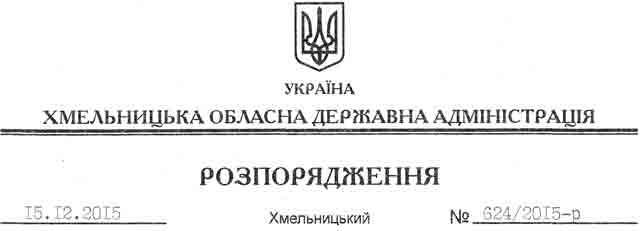 На підставі статей 6, 21 Закону України “Про місцеві державні адміністрації”, статей 17, 122 Земельного кодексу України, Закону України “Про оренду землі”, клопотання фізичної особи підприємця Смичка Р.В., зареєстроване в обласній державній адміністрації 03.11.2015 за № 99/7510-11-26/2015, та надані матеріали:1. Уповноважити Славутську районну державну адміністрацію на укладення додаткової угоду про поновлення договору оренди землі від 21.06.2004 року, зареєстрованого 22.09.2004 року за № 040476000043 із фізичною особою підприємцем Смичком Русланом Валентиновичем, встановивши орендну плату у розмірі, передбаченому Податковим кодексом України та Законом України “Про оренду землі”.2. Славутській районній державній адміністрації забезпечити реєстрацію додаткової угоди про поновлення договору оренди земельної ділянки, зазначеного у пункті 1 цього розпорядження.3. Контроль за виконанням цього розпорядження покласти на заступника голови облдержадміністрації відповідно до розподілу обов’язків.Голова адміністрації								М.ЗагороднийПро уповноваження Славутської районної державної адміністрації на підписання додаткової угоди